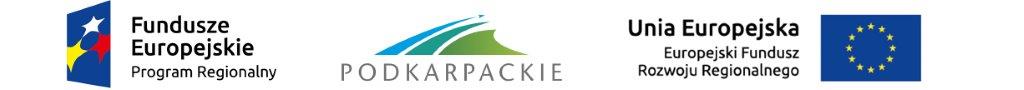 Załącznik nr 3 do SIWZ nr SPZOZ/PN/35/2017………………………………………………………………. WYKONAWCA (pełna nazwa/firma, adres, w zależności od podmiotu:Formularz cenowy wyposażenia i zestawienie wymaganych parametrów technicznych – zał. Nr 3 CZĘŚĆ A..................................... 			 	 ..................................................................(Miejscowość data) 					 (Podpis i pieczątka upoważnionego                                                                                          								przedstawiciela Wykonawcy)Lp.NazwaIlośćWartość jednostkowa (zł)Wartość jednostkowa (zł)Wartość jednostkowa (zł)SumaBruttoTyp model nazwaLp.NazwaIlośćNettoVATBruttoSumaBruttoTyp model nazwa1 Dozownik mydła w płynie22Pojemnik na papier składany do rąk2 3Pojemnik na papier toaletowy,2 4Dystrybutory płynów dezynfekcyjnych i mydła1 5Dozownik mydła w płynie2 6Pojemnik na papier składany do rąk,2 7Dozownik mydła w płynie wykonany2 8Pojemnik na papier składany do rąk,  2 9Lustro montowane do ściany1 10Stojak na obuwie chirurgiczne1 11Dozownik mydła w płynie1 12Pojemnik na papier składany do rąk,  1 13Pojemnik na papier toaletowy,1 14Dozownik mydła w płynie2 15Pojemnik na papier składany do rąk,  1 16Stojak na obuwie chirurgiczne1 17Lampa operacyjno-zabiegowa,1 18Szafka dwudrzwiowa ze zlewem jednokomorowym,1 19Dystrybutory płynów dezynfekcyjnych i mydła  1 20Dozownik mydła w płynie wykonany z tworzywa ABS,2 21Naścienna tablica122Kolumna anestezjologiczna z windą do podnoszenia aparatu do znieczulania.1 23Szafa medyczna, przelotowa,2 24Kolumna chirurgiczna.125Lampa operacyjna dwuczaszowa126System Sterowania Zintegrowaną Salą Operacyjną127Zestaw ściennych punktów poboru 
gazów medycznych128Zegar naścienny1 29Myjnia chirurgiczna 3-stanowiskowa,2 30Lampa operacyjno-zabiegowa,1 31Szafka dwudrzwiowa ze zlewem jednokomorowym,1 32Dystrybutory płynów dezynfekcyjnych i mydła  1 33Dozownik mydła w płynie wykonany z tworzywa ABS,2 34Naścienna tablica gazów medycznych135Kolumna anestezjologiczna1 36Szafa medyczna, przelotowa,2 37Kolumna chirurgiczna.138Lampa operacyjna dwuczaszowa139System Sterowania Zintegrowaną Salą Operacyjną140Zestaw ściennych punktów poboru 
gazów medycznych141Zegar naścienny142Kolumna anestezjologiczna z windą do podnoszenia aparatu do znieczulania.1 43Szafa medyczna, przelotowa,2 44Kolumna chirurgiczna.145Lampa operacyjna dwuczaszowa146System Sterowania Zintegrowaną Salą Operacyjną147Zestaw ściennych punktów poboru 
gazów medycznych148Zegar naścienny przystosowany do dezynfekcji środkami chemicznymi1 49Lampa operacyjno-zabiegowa,1 50Szafka dwudrzwiowa1 51Lodówka podblatowa1 52Dystrybutory płynów dezynfekcyjnych i mydła1 53Dozownik mydła w płynie wykonany z tworzywa ABS,2 54Naścienna tablica gazów medycznych1 55Myjnia chirurgiczna 3-stanowiskowa, baterie na fotokomórkę,3 szt. dozownika automatycznego mydła; 2 szt, podajnika szczotek1 56Myjnia chirurgiczna 3-stanowiskowa,2 57Myjnia chirurgiczna 3-stanowiskowa,1 58Lampa operacyjno-zabiegowa,1 59Szafka dwudrzwiowa ze zlewem jednokomorowym,1 60Dystrybutory płynów dezynfekcyjnych i mydła  1 61Dozownik mydła w płynie wykonany z tworzywa ABS2 62Naścienna tablica gazów medycznych163Kolumna anestezjologiczna1 64Szafa medyczna, przelotowa2 65Kolumna chirurgiczna.166Lampa operacyjna dwuczaszowa167System Sterowania Zintegrowaną Salą Operacyjną (wyrób medyczny) winien umożliwiać sterowanie funkcjami  m. in. lampy operacyjnej, kamery, klimatyzacji, stołów operacyjnych (zestaw opcji dostępnych z poziomu pilota), oświetlenia ogólnego sali operacyjnej, drzwi  oraz oświetleniem Sali operacyjnej.  Ekran dotykowy min. 19”(zlicowany z panelem ściennym sali operacyjnej), wyświetlanie aktualnego czasu oraz daty, funkcja stopera, przejrzyste menu oraz intuicyjne piktogramy poszczególnych funkcji, opcja blokady ekranu.168Zestaw ściennych punktów poboru 
gazów medycznych169Zegar naścienny170Stacja przeglądowa cyfrowych obrazów medycznych,1 71Lampa operacyjno-zabiegowa,1 72Szafka dwudrzwiowa ze zlewem jednokomorowym,1 73Dystrybutory płynów dezynfekcyjnych i mydła  1 74Dozownik mydła w płynie wykonany z tworzywa ABS,2 75Naścienna tablica gazów medycznych176Kolumna anestezjologiczna1 77Szafa medyczna, przelotowa, .2 78Kolumna chirurgiczna.179Lampa operacyjna dwuczaszowa180System Sterowania Zintegrowaną Salą Operacyjną181Zestaw ściennych punktów poboru 
gazów medycznych182Zegar naścienny przystosowany do dezynfekcji środkami chemicznymi183Dozownik mydła w płynie wykonany z tworzywa ABS,184Pojemnik na papier składany do rąk1 85Dozownik mydła w płynie wykonany z tworzywa ABS,1 86Pojemnik na papier składany do rąk,1 87Dozownik mydła w płynie wykonany z tworzywa ABS,1 88Pojemnik na papier składany do rąk1 89Zestaw szafek stojących na nóżkach190Dozownik mydła w płynie wykonany z tworzywa ABS291Pojemnik na papier składany do rąk,2 92Dozownik mydła w płynie wykonany z tworzywa ABS1 93Pojemnik na papier składany do rąk,1 94Pojemnik na papier toaletowy,1 95Dozownik mydła w płynie wykonany z tworzywa ABS1 96Pojemnik na papier składany do rąk,1 97Pojemnik na papier toaletowy1 98Zlew ze stali nierdzewnej1 99Dozownik mydła w płynie wykonany z tworzywa ABS2100Pojemnik na papier składany do rąk2101Dozownik środków chemicznych Streamline1102Zlew ze stali nierdzewnej1103Dozownik mydła w płynie wykonany z tworzywa ABS1104Pojemnik na papier składany do rąk,1105Dozownik środków chemicznych Streamline1106Dozownik mydła w płynie1107Pojemnik na papier składany do rąk,  1108Pojemnik na papier toaletowy,1109Dozownik mydła w płynie1110Pojemnik na papier składany do rąk1111Zestraw do ciśnieniowego1112Zlew jednokomorowy1113Dozownik mydła w płynie wykonany z tworzywa ABS2114Pojemnik na papier składany do rąk,2115Dystrybutory płynów dezynfekcyjnych i mydła1116Dozownik mydła w płynie wykonany z tworzywa ABS,2117Pojemnik na papier składany do rąk,2118Mosty medyczne1119Parawan sufitowy4120Zlew dwukomorowy1121Dozownik mydła w płynie1122Pojemnik na papier składany do rąk,  1123Dystrybutory płynów dezynfekcyjnych i mydła  1124Myjnia - dezynfektor z wbudowaną suszarką, przelotowa2125Myjnia - dezynfektor1126Spalarka tlenku etylenu z kominem spalinowym1127System wykrywania tlenku etylenu (w posiadaniu szpitala przemontowanie i kalibracja)1128Stanowisko poboru płynów dezynfekcyjnych1129Stół zlewozmywakowy z dwoma komorami1130Minutnik3131Dozownik środków dezynfekcyjnych2132Stół ociekowy1133Okno podawcze ze stali kwasoodpornej3134Stół ze stali kwasoodpornej dł.1800 x szer.700 x wys.865 mm ze wzmocnieniami do montażu nadstawki4135Nadstawka ze stali kwasoodpornej z dwoma półkami 1800x300 mm, z 3 gniazdami przyłączeniowymi 230 V.4136Szafka szufladowa  z trzema szufladami ze stali kwasoodpornej szer. ok. 40 cm4137Szafka zamykana ze stali kwasoodpornej szer. ok. 40 cm z zamkiem4138Zgrzewarka rotacyjna do opakowań foliowo-papierowych1139Sterylizator parowy na 6 jednostek wsadu bez wytwornicy pary - w posiadaniu szpitala (koszt przestawienia sterylizatora i podłączenia i rozruchu, zaprojektowania i wyprodukowania i zamontowania oblachowania, przeglądu i walidaci instalacyjnej)1140Wytwornica  pary z pary do zasilania sterylizatora 6 lub 4 jednostkowego1141Drzwi do maszynowni sterylizatora1142Wytwornica elektryczna pary do zasilania sterylizatora 6 lub 4 jednostkowego1143Dystrybutor środków chemicznych z możliwością ich dozowania2144Zlew gospodarczy z kratą2145Umywalka do rąk ze stali kwasoodpornej (+syfon, przelew, wsporniki z Al, kołki, zatyczka) Wymiary zewnętrzne 560 x 420 x 160 mm2146Regał siatkowy6147Regał listwowy montowany do ściany5148Zestaw wyposażenia przy umywalkowego16149Wyposażenie biurowe1150Wyposażenie pomieszczenia socjalnego1151Wieszak ścienny z trzema zaczepami6152Zestaw do ciśnieniowego mycia wózków z możliwością mieszania środków dezynfekcyjnych1153Pistolet na sprężone powietrze z elastycznym wężem3154Szafki   BHP dla czterech osób, z ławką2155Szafki   BHP dla czterech osób, z ławką1156Natrysk ratunkowy do obmycia oczu i ciała1157Zestaw wyposarzenia łazienki i WC2158Kasetka na klucze do wózków2159Telefon bezprzewodowy z automatyczną sekretarką5160Dystrybutor środka dezynfekcyjnego z tacką ociekową2161Kurtyna z pasów foli z PVC1RAZEM :RAZEM :RAZEM :RAZEM :RAZEM :RAZEM :